                                                                                                                               УТВЕРЖДЕН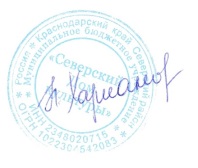 Директор МБУ «Северский ДК»«___________» Н.А. ХарламоваПЛАНмероприятий МБУ «Северский Дом культуры», проводимых в рамках месячника оборонно-массовой и военно-патриотической работы 2019 год.Художественный руководитель                                                  Ханченкова А.А.№Наименование мероприятияДатаВремяМесто проведенияОтветственный1Тематическая программа «1418 дней Великой Победы»24.01.2019г.13-00ч.Малый залКацюба Е.И.2-12-492Литературная гостиная «Письма с фронта»»г.13-30ч.Малый залКайгородова И.Ю. 2-12-493Тематическая программа «Памяти павших, будьте достойны»28.01.2019г.13-30ч.Малый залКайгородова И.Ю. 2-12-494Тематическая программа «Блокадный Ленинград»29.01.2019г.13-30ч.Малый залГригорьева Т.И.2-12-495Тематическая программа «Сталинград. Битва за будущее»30.01.2019г.13-00ч.Малый залКацюба Е.И.2-12-496Театрализованный концерт «На Мамаевом кургане тишина»01.02.2019г.13-30ч.Малый залКайгородова И.Ю. 2-12-497Митинг памяти героя Советского Союза С.Г.Соболева02.02.2019г.11-00ч.ПамятникХанченкова А.А.Бгатов П.И.2-15-338Тематическая встреча, посвященная воинам афганцам «Родина Вас не забудет», декада «9 рота шаг в бессмертие»07.02.2019г.13-30ч.Малый залГригорьева Т.И.2-12-499Тематическая программа «Кубанские зори», посвященная освобождению ст.Северской12.02.2019г.11-30ч.Малый залГригорьева Т.И.2-12-4910Литературная гостиная «Победный марш кавалерии»14.02.2019г.13-00ч.Малый залКацюба Е.И.2-12-4911Траурно-торжественное мероприятие, посвященное Дню памяти о россиянах, исполнявших служебный долг за пределами Отечества15.02.2019г.10-00ч.Парк,Памятник воинам-интернационалистамХанченкова А.А.Бгатов П.И.2-15-3312Игровая программа «Мальчиши -кибальчиши»18.02.2019г.11-30ч.Малый залГригорьева Т.И.2-12-4913Конкурсная программа «Мама, папа, я спортивная семья»19.02.2019г.11-00ч.Малый залКацюба Е.И.2-12-4914Концертная программа «Мой милый, если б не было войны»20.02.2019г.13-30ч.Малый залКайгородова И.Ю. 2-12-4915Концерт, посвящённый Дню Защитника Отечества «Служба Отечеству - великая честь»23.02.2018г.15-00Малый залХанченкова А.А.          2-15-33